桃園市政府海岸管理工程處里海學堂 海岸通識教育研習班課程
【報名須知】緣起為推廣海洋環境教育，讓本市教職員了解藻礁知識，辦理海岸通識教育研習班－觀新藻礁課程， 期望教職員於課後能將海洋保育觀念帶回校園，共創環境教育理念。辦理單位主辦單位：桃園市政府海岸管理工程處執行單位：點點塑環保科技股份有限公司課程對象桃園市高中、國中小、幼兒園教職員。課程人數每堂至少35人成團。課程費用全額免費。課程日期
七梯次以供老師選擇，每場以上午9時至下午3時為主。2022/8/24(三)2022/8/25(四)2022/9/10(六)2022/9/11(日)2022/9/18(日)2022/10/8(六)2022/10/9(日) 課程地點：藻礁生態環境教室、觀新藻礁生態系野生動物保護區、永興社區市民活動中心、冠美錦鯉園。課程內容課程詳細內容以里海學堂環境教育數位學習網公告內容為主。注意事項1.每梯次上限人數40人，未滿35人不開班，因名額有限，有意參加者請於開課前一週完成報名以利審核。因受潮汐上的限制，請務必準時到達約定地點。現地參觀以步行方式為主，請行動不便或攜帶幼兒之學員評估後再同行。主辦單位有權依當天現場狀況及天氣進行活動流程的細部調整。遊客自備用品建議
1.以穿著包性佳且易於活動的鞋子並內著襪子，建議著雨鞋以預防水及沙子進鞋。
2.以長袖衣物，或是攜帶袖套、帽子、水、毛巾、防蚊液及防曬用品。
3.視依個人需要隨身包、隨身藥品安全守則
1.如有身體不適或發現隊員有異樣時，請立即告知。
2.因為海邊課程，請學員嚴禁戲水及到水深之處。環教時數全程參加者得獲得環境教育終身學習時數。※需於課程前加入里海學堂環境教育學習網成為紅利會員，課後成為會員者，不得追溯。線上報名流程登入里海學堂環境教育學習網(https://www.satoumicollege.com.tw/)加入會員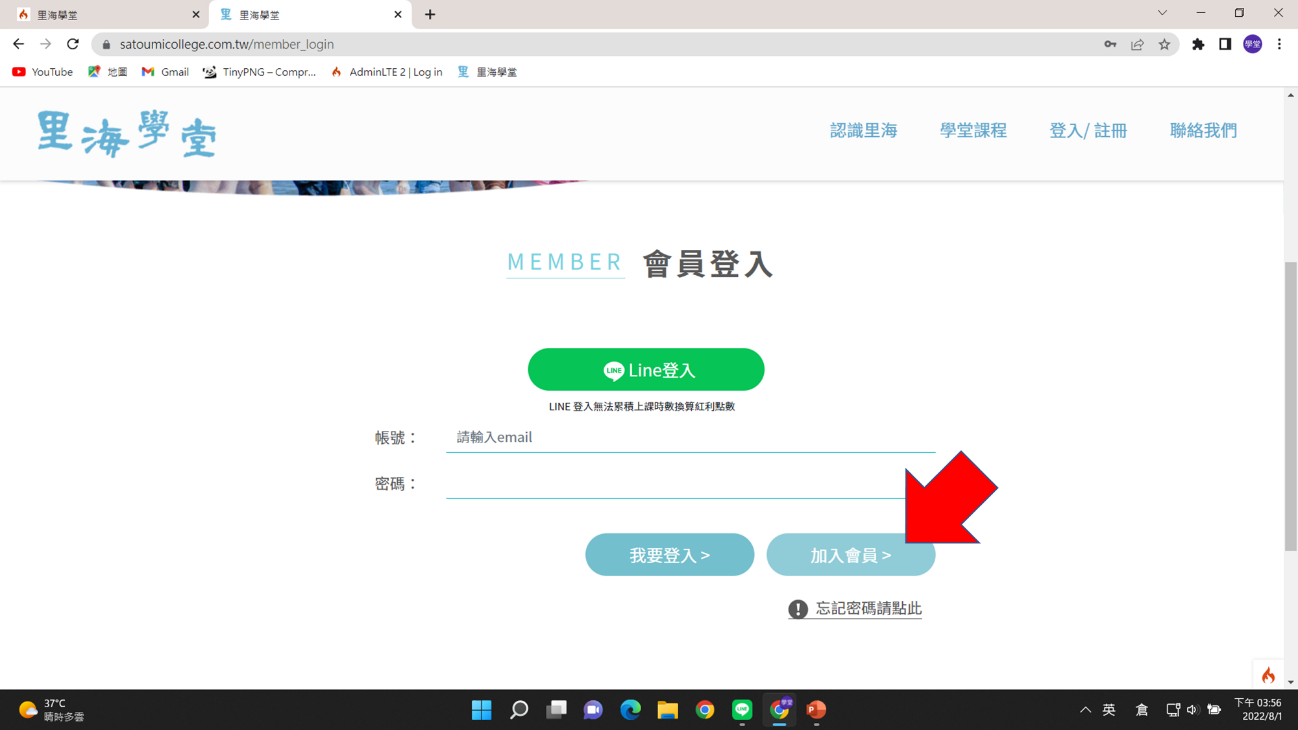 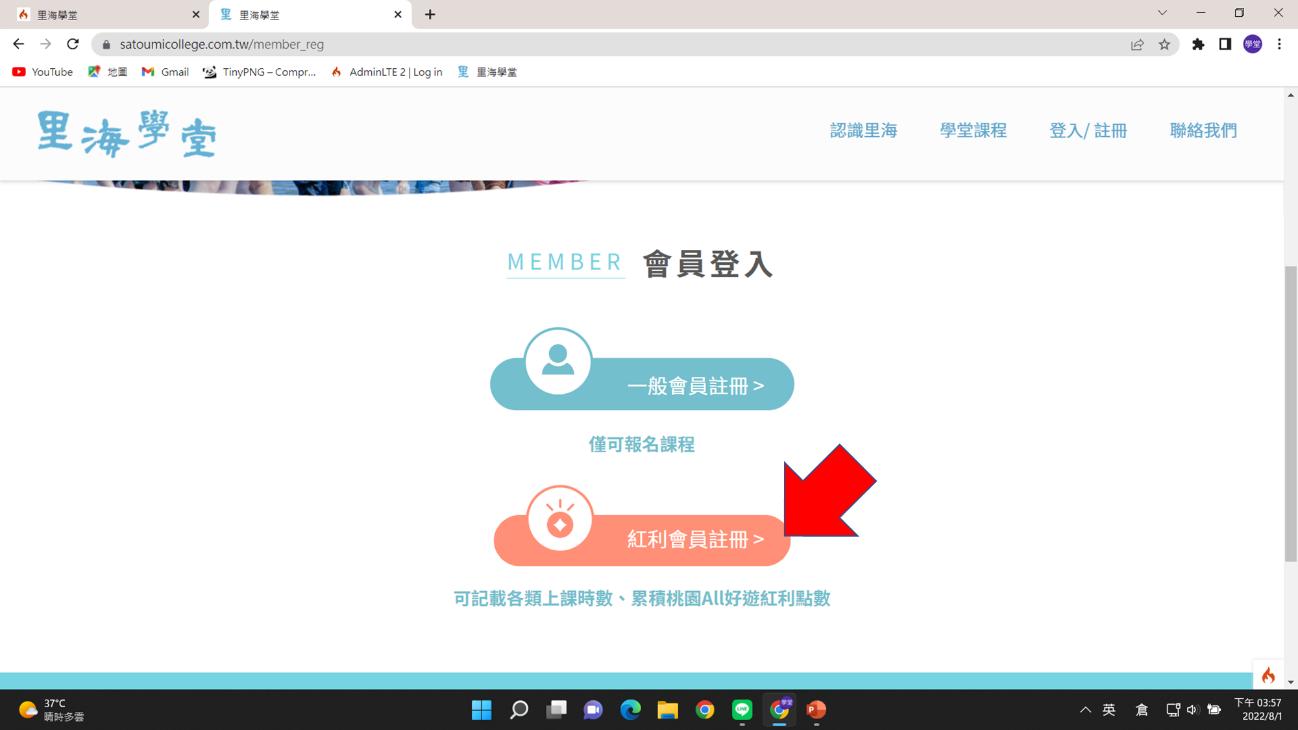 填寫會員資料為利於加保旅遊平安險，註冊時請務必填寫真實姓名、身分證字號及出生日期。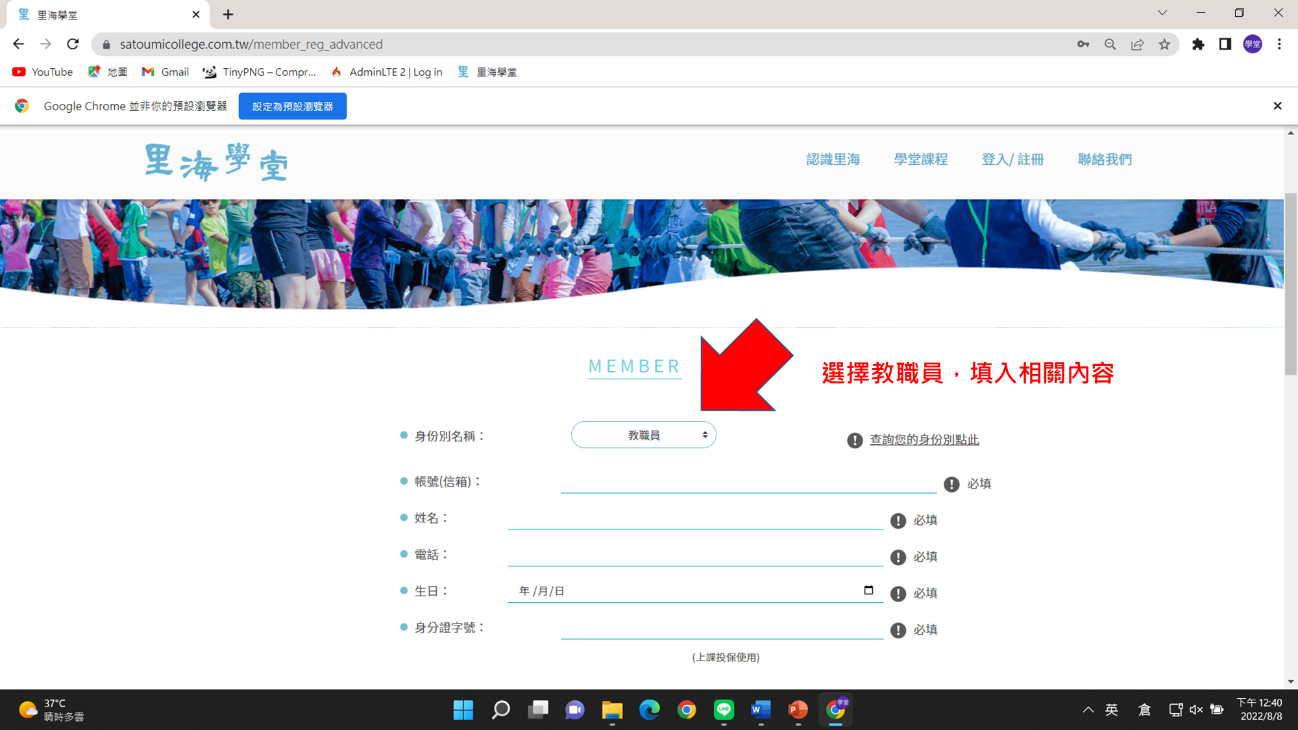 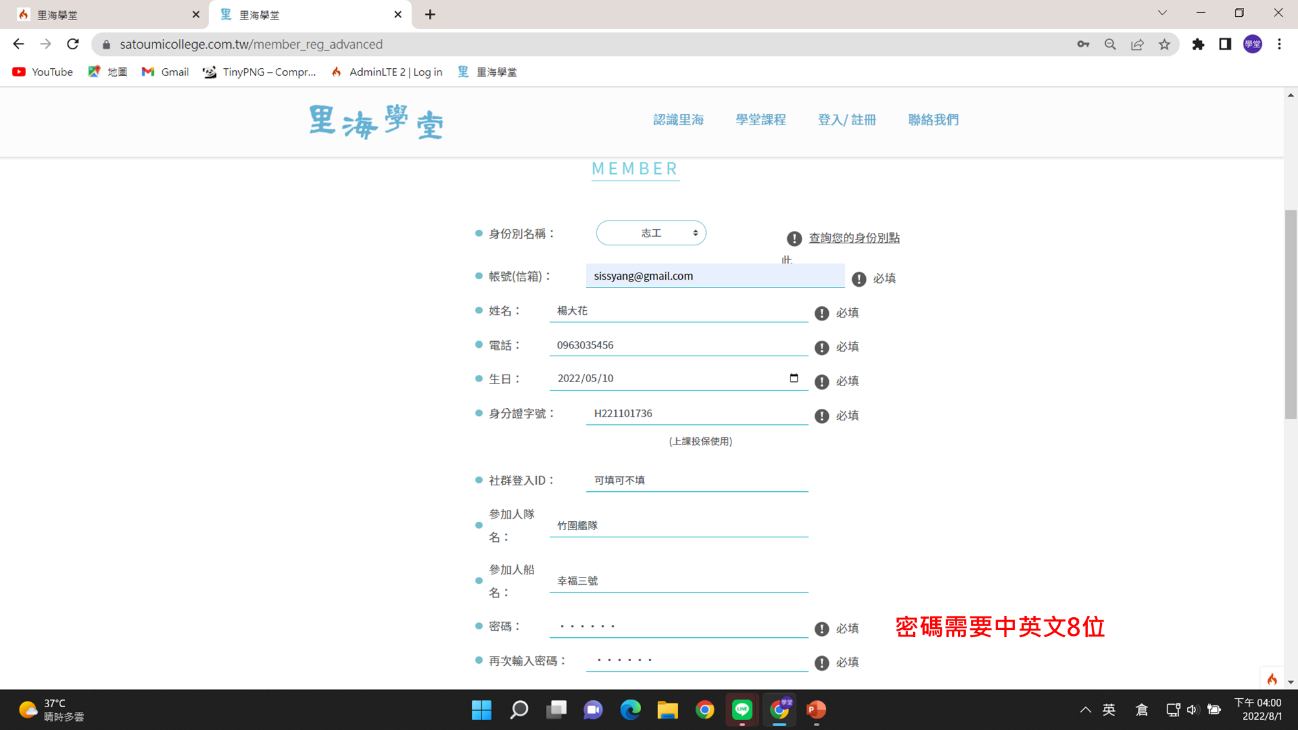 加入成功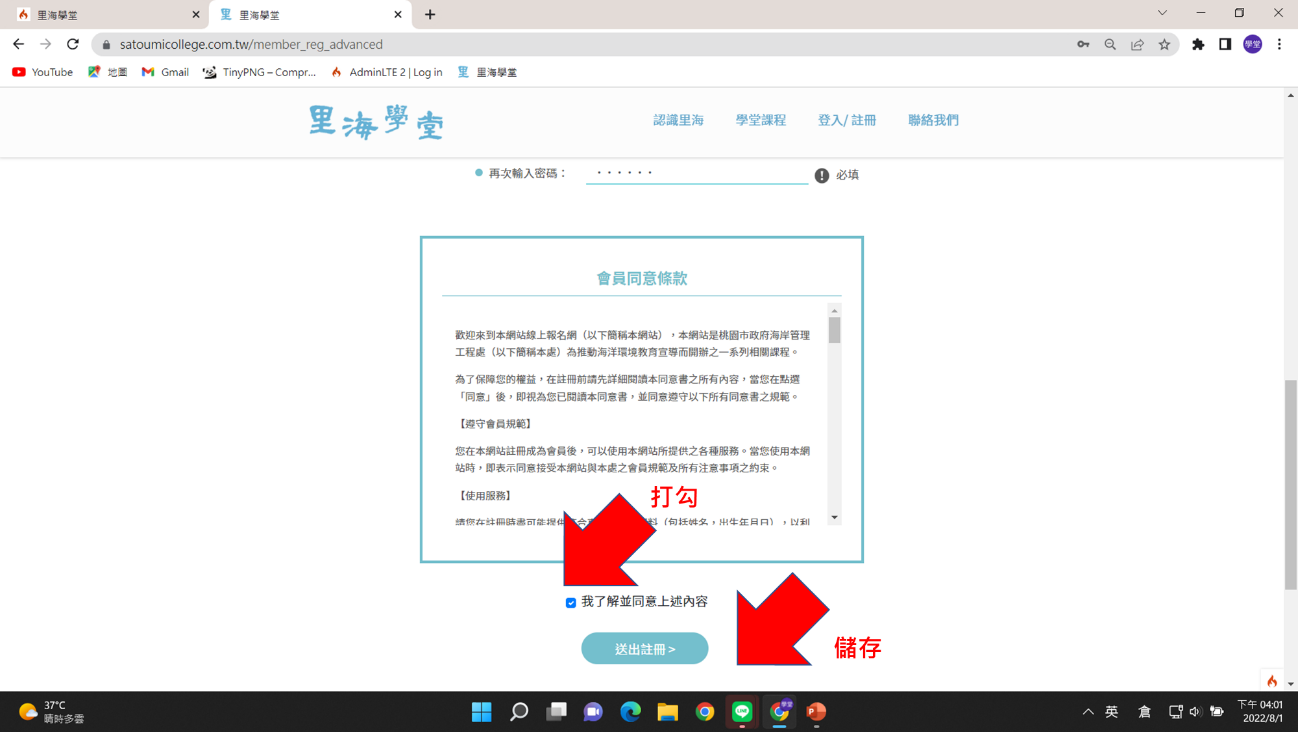 點選-學堂課程/專業學習/海岸通識教育研習班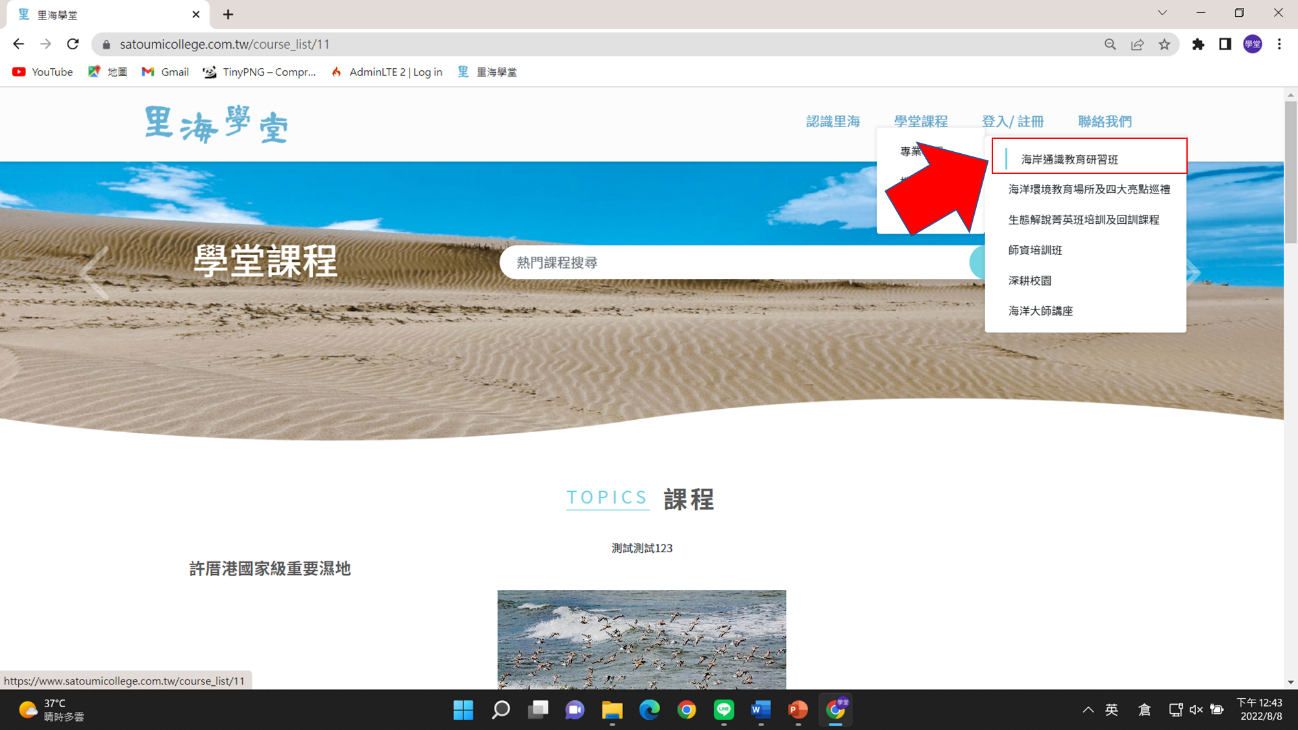 點選-千年藻礁/藻礁課程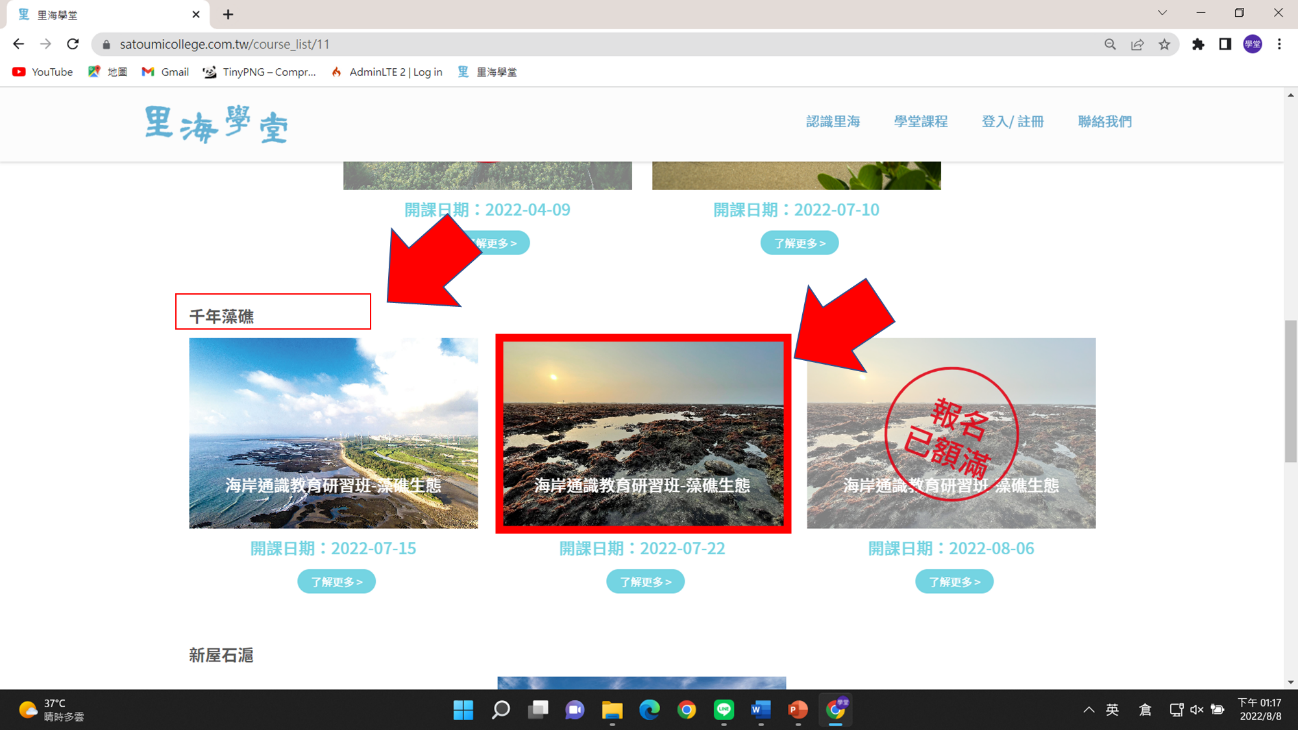 點選個人報名，即可報名成功(額滿35人才會出團，課程前1-2天會以電子郵件寄發行前通知，請報名者留意註冊信箱)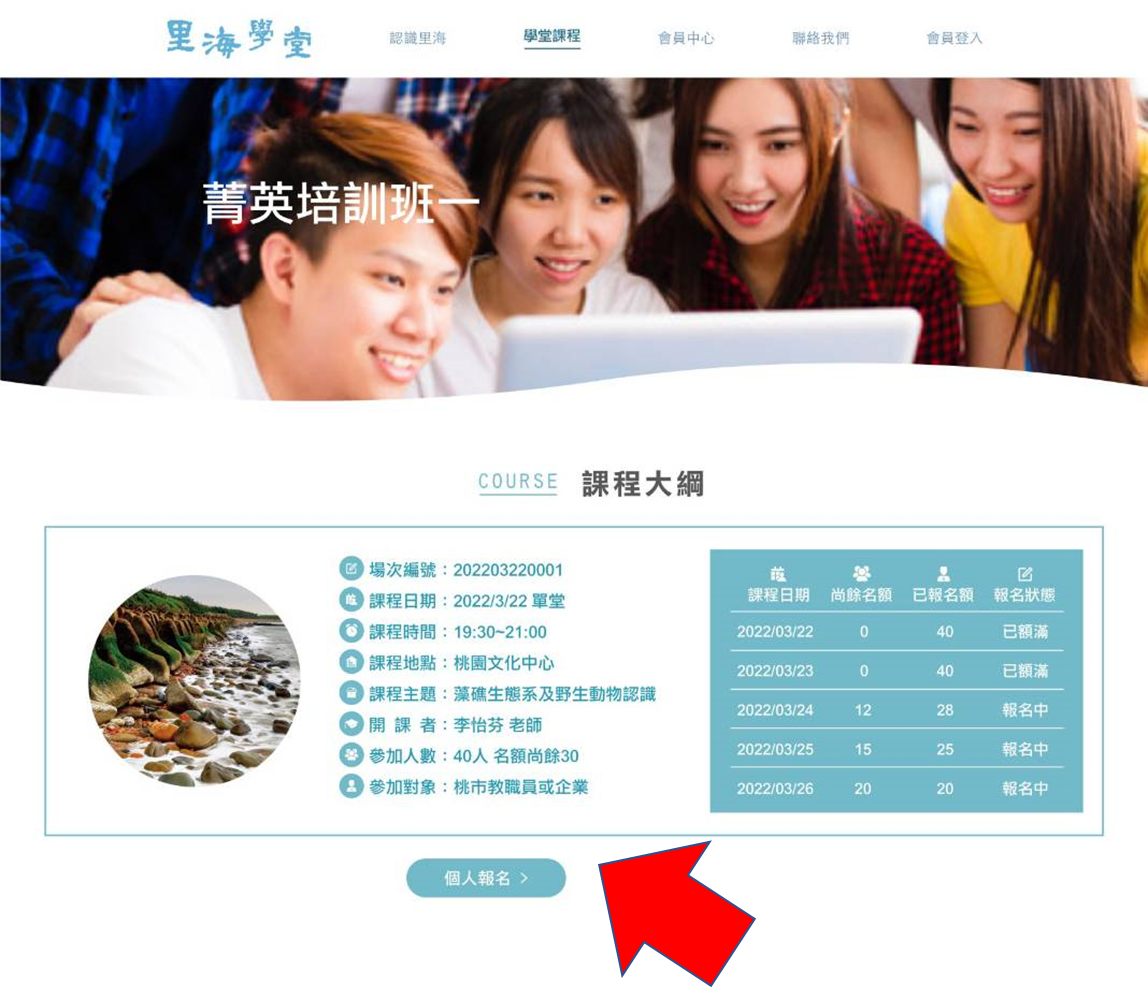 時間觀新藻礁09:00~09:20集合09:20~10:00出發(前往藻礁生態環境教室)10:00~12:00藻礁生態環境教室
想要與觀新藻礁譜一場千年之戀嗎？認識10年才長1公分的海洋生物育嬰房，由專業解說員講解藻礁相關知識，藻礁如何形成及其生態環境組成。
觀新藻礁生態系野生動物保護區
號稱全台面積最大的千年植物藻礁，因其生長速度緩慢，每一方寸都是彌足珍貴，由海岸生態講師帶領進入藻礁保護區，親眼見證藻礁活歷史。12:00~13:20午餐
在地特色料理13:20~15:20永興社區市民活動中心-黑米香&客家擂茶DIY冠美錦鯉園-落羽松步道拍照打卡好愜意15:20~回程